СЕМЕЙНЫЙ ФЕСТИВАЛЬ "СЕМЬ СОТ"Завершился окружной семейный фестиваль "СЕМЬ СОТ" и мы спешим поблагодарить наших веселых, талантливых и дружных участников:        семью Анны и Андрея Юговых;        семью Марии и Анатолия Исаевых;        семью Нины и Михаила Постаноговых;        семью Натальи и Алексея Тунёвых;        семью Татьяны и Максима Кудриных-Щипициных;        любительское объединение "СемьЯ" г. Очер.Каждому участнику подготовлен сертификат и подарочный набор для сладкой жизни от пчелки Жужи! Желаем вашим семьям уюта, стабильности, процветания и взаимопонимания!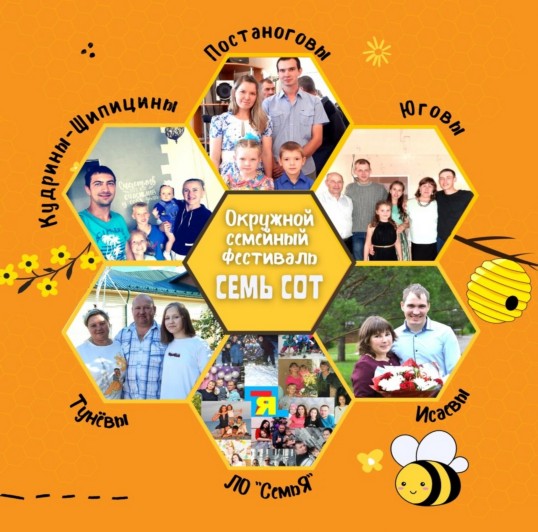 